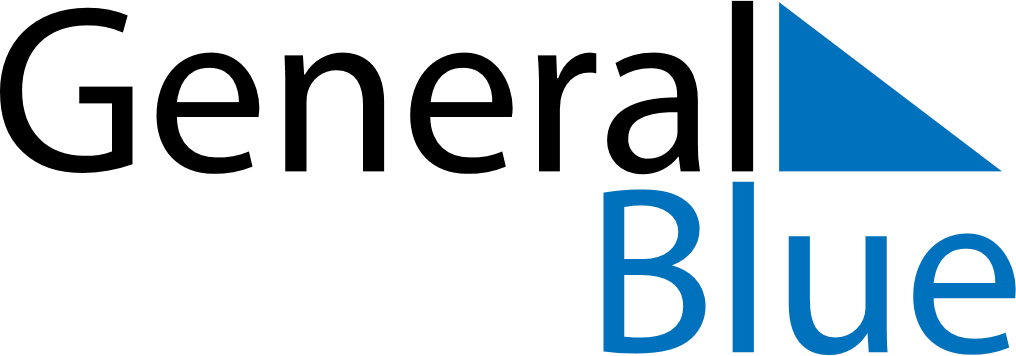 May 2022May 2022May 2022MozambiqueMozambiqueSUNMONTUEWEDTHUFRISAT1234567Workers’ Day
Mother’s DayPublic Holiday8910111213141516171819202122232425262728293031